                      Раздел 1.ПОЯСНИТЕЛЬНАЯ ЗАПИСКА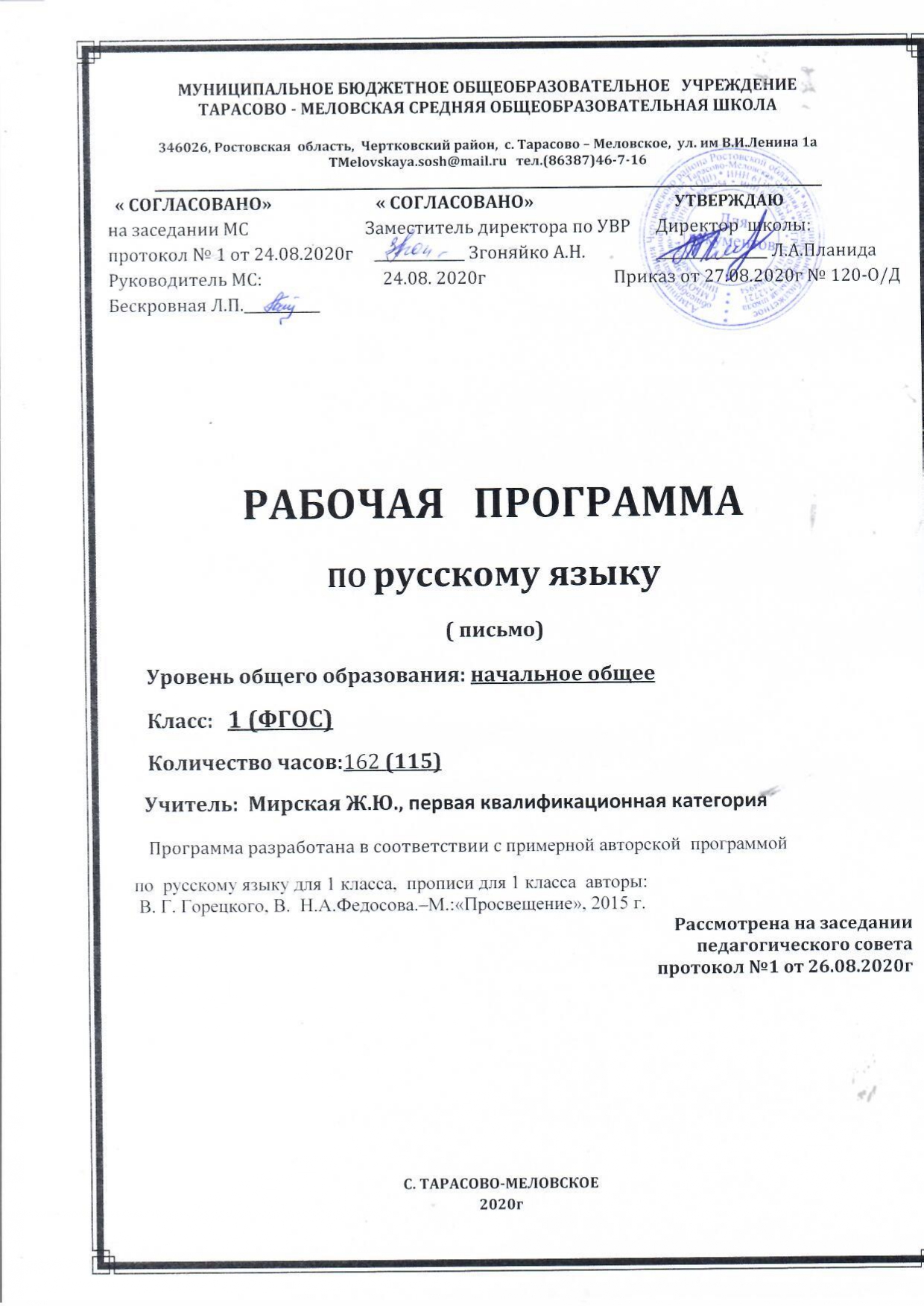 Данная рабочая программа составлена  в соответствии с :требованиями федерального  государственного образовательного стандарта начального общего образования (приказ Минобразования России №1897 от 17.12.2010г с изменениями от  31.12.2015 № 1577)- примерной авторской программой  по  русскому языку для 1 класса, к учебному комплексу для 1 класса  авторы: В. Г. Горецкого, В.П.КанакинаМ.:«Просвещение», 2015 г.- основной образовательной программой начального общего образования МБОУ Тарасово-Меловской СОШ   (Приказ   №120 от 30.08.2019г );- календарным учебным графиком МБОУ Тарасово-Меловской СОШ на 2019-2020 учебный год(Приказ  №120 от 30.08.2019г);- Учебным планом МБОУ Тарасово-Меловской СОШ на 2019-2020 учебный год (Приказ №120 от 30.08.2019г)- Приказом Минобрнауки России от 28.12.2018 г № 345 «Об утверждении федерального перечня учебников, рекомендуемых к использованию при реализации имеющих государственную аккредитацию образовательных программ начального общего, основного общего, среднего общего образования» - положением о рабочей программе (Приказ№130от 29.08.2017г)На основании:Статья 12. Образовательные программы Федерального закона об образовании (Утвержден 29 декабря 2012 года N 273-ФЗ)Статья 28.  Компетенция , права ,обязанности  и ответственность образовательного учреждения Федерального закона об образовании (Утвержден 29 декабря 2012 года N 273-ФЗ)Целями изучения предмета «Русский язык» в начальной школе являются:• ознакомление учащихся с основными положениями науки о языке и формирование на этой основе знаково-символического восприятия и логического мышления учащихся; • формирование коммуникативной компетенции учащихся: развитие устной и письменной речи, монологической и диалогической речи, а также навыков грамотного, безошибочного письма как показателя общей культуры человека.Программа определяет ряд практических задач, решение которых обеспечит достижение основных целей изучения предмета:• развитие речи, мышления, воображения школьников, умения выбирать средства языка в соответствии с целями, задачами и условиями общения; • формирование у младших школьников первоначальных представлений о системе и структуре русского языка: лексике, фонетике, графике, орфоэпии, морфемике (состав слова), морфологии и синтаксисе;• формирование навыков культуры речи во всех её проявлениях, умений правильно писать и читать, участвовать в диалоге, составлять несложные устные монологические высказывания и письменные тексты;• воспитание позитивного эмоционально-ценностного отношения к русскому языку, чувства сопричастности к сохранению его уникальности и чистоты; пробуждение познавательного интереса к языку, стремления совершенствовать свою речь.Программа направлена на реализацию средствами предмета «Русский язык» основных задач образовательной области «Филология»: — формирование первоначальных представлений о единстве и многообразии языкового и культурного пространства России, о языке как основе национального самосознания;— развитие диалогической и монологической устной и письменной речи; — развитие коммуникативных умений;— развитие нравственных и эстетических чувств; — развитие способностей к творческой деятельности.Учебно-методическое обеспечение реализации программыКанакина В.П., Горецкий В.Г. Русский язык. Учебник. 1 класс.Канакина В.П., Горецкий В.Г. Русский язык. Методическое пособие. 1 класс.В.П. Канакина Русский язык: рабочая тетрадь. - М: Просвещение, 2016.Место учебного предметаВ федеральном базисном учебном плане  на учебный предмет русский язык в1 классе     отводится __5_ часов в неделю. Календарный учебный график МБОУ Тарасово - Меловской СОШ  на 2019-2020 учебный год предусматривает 33учебных недели в 1 классе. В соответствии с ФГОС и учебным планом школы на 2019-2020 уч. год  для начального общего образования  на учебный предмет   русский язык в __1 классе отводится  _5_ часов в неделю, т.е._165__ часов  в год. Из них на письмо 115ч и русский язык 50 ч. Данная рабочая программа  является гибкой и позволяет в ходе реализации вносить изменения в соответствии со сложившейся ситуацией:- дополнительные дни отдыха, связанные с государственными праздниками (  календарный учебный график (  приказ от 27.08.2020г  № 120);- прохождение курсов повышения квалификации ( на основании приказа РОО);-отмена  учебных занятий по погодным условиям ( на основании приказа РОО);- по болезни учителя;- участие в ВПР;- в условиях карантина на дистанционном обучении;и другими..Так как23.02,8.03, 3.05, 4.05, 10.05 являются праздничными нерабочими днями в РФ ,то рабочая программа по русскому языку в 1 классе  рассчитана на 162 часа (обучение грамоте   115ч и русский язык 47 ч.)будет выполнена и освоена обучающимися в  полном объёме.Раздел 2.Планируемые результаты освоения учебного предметаОБЩИЕ ПРЕДМЕТНЫЕ РЕЗУЛЬТАТЫ ОСВОЕНИЯ ПРОГРАММЫпредставление о русском языке как государственном языке нашей страны Российской Федерации;представление о значимости языка и речи в жизни людей;представление о некоторых понятиях и правилах из области фонетики, графики, орфоэпии, лексики и грамматики, орфографии и пунктуации (в объёме учебной программы);практические умения работать с языковыми единицами;представление о некоторых изменениях в системе русского языка и его развитии, пополнении словарного запаса русского языка;представление о правилах речевого этикета;адаптация к языковой и речевой деятельности.ПРЕДМЕТНЫЕ РЕЗУЛЬТАТЫ ОСВОЕНИЯ ОСНОВНЫХ СОДЕРЖАТЕЛЬНЫХ ЛИНИЙ ПРОГРАММЫРазвитие речиОсвоение данного раздела распределяется по всем разделам курса.Обучающийся научится:слушать вопрос, понимать его, отвечать на поставленный вопрос;пересказывать сюжет известной сказки по данному рисунку;составлять текст из набора предложений;выбирать заголовок для текста из ряда заголовков и самостоятельно озаглавливать текст;различать устную и письменную речь;различать диалогическую речь;отличать текст от набора не связанных друг с другом предложений.Обучающиеся получит возможность научиться:анализировать текст с нарушенным порядком предложений и восстанавливать их последовательность в тексте;определять тему и главную мысль текста;соотносить заголовок и содержание текста;составлять текст по рисунку и опорным словам (после анализа содержания рисунка);составлять текст по его началу и по его концу;составлять небольшие монологические высказывания по результатам наблюдений за фактами и явлениями языка.Система языкаФонетика, орфоэпия, графикаОбучающийся научится:понимать различие между звуками и буквами;устанавливать последовательность звуков в слове и их количество;различать гласные и согласные звуки, правильно их произносить;определять качественную характеристику гласного звука в слове: ударный или безударный;различать гласный звук [и] и согласный звук [й];различать согласные звуки: мягкие и твёрдые, глухие и звонкие, определять их в слове и правильно произносить;различать непарные твёрдые согласные [ж], [ш], [ц], непарные мягкие согласные [ч’], [щ’], находить их в слове, правильно произносить;различать слово и слог; определять количество слогов в слове, делить слова на слоги;обозначать ударение в слове;правильно называть буквы русского алфавита;называть буквы гласных как показателей твёрдости-мягкости согласных звуков;определять функцию мягкого знака (ь) как показателя мягкости предшествующего согласного звука.Обучающийся получит возможность научиться:наблюдать над образованием звуков речи;устанавливать соотношение звукового и буквенного состава в словах типа стол, конь, ёлка;определять функцию букв е, ё, ю, я в словах типа клён, ёлка и др.;обозначать на письме звук [й’] в словах типа майка, быстрый;располагать заданные слова в алфавитном порядке;устанавливать соотношение звукового и буквенного состава в словах типа коньки, утюг, яма, ель;находить случаи расхождения звукового и буквенного состава слов при орфоэпическом проговаривании слов учителем (вода, стриж, день, жить и др.);произносить звуки и сочетания звуков в соответствии с нормами литературного языка (круг слов определён орфоэпическим словарём в учебнике).ЛексикаОсвоение данного раздела распределяется по всем разделам курса.Обучающийся научится:различать слово и предложение, слово и слог, слово и набор буквосочетаний (книга – агник);определять количество слов в предложении, вычленять слова из предложения;классифицировать и объединять заданные слова по значению (люди, животные, растения, инструменты и др.);определять группу вежливых слов (слова-прощания, слова-приветствия, слова-извинения, слова-благодарения).Обучающийся получит возможность научиться:осознавать слово как единство звучания и значения;осознавать, что значение слова можно уточнить или определить с помощью толкового словаря;различать предмет (признак, действие) и слово, называющее этот предмет (признак, действие);на практическом уровне различать слова – названия предметов, названия признаков предметов, названия действий предметов;иметь представление о многозначных и однозначных словах (простые случаи), о словах, близких и противоположных по значению;подбирать слова, близкие и противоположные по значению, при решении учебных задач.МорфологияОбучающийся получит возможность научиться:различать слова, обозначающие предметы (признаки предметов, действия предметов);соотносить слова – названия предметов и вопрос, на который отвечают эти слова;соотносить слова – названия действий предметов и вопрос, на который отвечают эти слова;соотносить слова – названия признаков предметов и вопрос, на который отвечают эти слова;различать названия предметов, отвечающие на вопросы «кто?», «что?».СинтаксисОбучающийся научится:различать текст и предложение, предложение и слова, не составляющие предложения;выделять предложения из речи;соблюдать в устной речи интонацию конца предложений;определять границы предложения в деформированном тексте (из 2-3 предложений), выбирать знак для конца каждого предложения;соотносить схемы предложений и предложения, соответствующие этим схемам;составлять предложения из слов (в том числе из слов, данных не в начальной форме);составлять предложения по схеме, рисунку на заданную тему (например, на тему «Весна»);писать предложения под диктовку, а также составлять их схемы.Обучающийся получит возможность научиться:определять существенные признаки предложения: законченность мысли и интонацию конца предложения;устанавливать связь слов в предложении;сравнивать предложения по цели высказывания и по интонации (без терминов) с опорой на содержание (цель высказывания), интонацию (мелодику, логическое ударение), порядок слов, знаки конца предложения.Орфография и пунктуацияОбучающийся научится:а) применять изученные правила правописания:раздельное написание слов в предложении;написание буквосочетаний жи – ши, ча – ща, чу – щу в положении под ударением;отсутствие мягкого знака после шипящих в буквосочетаниях чк, чн, чт;перенос слов;прописная буква в начале предложения, именах собственных;непроверяемые гласные и согласные в корне слова (перечень слов в орфографическом словаре учебника);знаки препинания конца предложения: точка, вопросительный и восклицательный знаки;б) безошибочно списывать текст объёмом 20 – 25 слов с доски и из учебника;
в) писать под диктовку тексты объёмом 15 – 20 слов в соответствии с изученными правилами.Обучающийся получит возможность научиться:определять случаи расхождения звукового и буквенного состава слов;писать двусложные слова с безударным гласным звуком (простейшие случаи, слова типа вода, трава, зима, стрела);писать слова с парным по глухости-звонкости согласным звуком на конце слова (простейшие случаи, слова типа глаз, дуб и др.);применять орфографическое чтение (проговаривание) при письме под диктовку и при списывании;Раздел 3.   Содержание предметаНаша речь (2 ч)Язык и речь. Виды речи. Русский язык – родной язык русского народа. Текст, предложение, диалог (3 ч)Текст (общее представление). Смысловая связь предложений в тексте. Заголовок текста. Предложение как группа слов, выражающая законченную мысль. Выделение предложения из речи. Установление связи слов в предложении. Диалог. Знаки препинания в конце предложения (точка, вопросительный, восклицательный знаки).Слова, слова, слова…  (4 ч)Слово. Роль слов в речи. Слова-названия предметов и явлений, слова-названия признаков предметов, слова-названия действий предметов. Тематические группы слов. Вежливые слова. Слова однозначные и многозначные (общее представление). Слова, близкие и противоположные по значению. Словари учебника: толковый, близких и противоположных по значению слов.Слово и слог. Ударение. (6 ч)Слово и слог. Перенос слов. Ударение (общее представление).Звуки и буквы (29ч)Звуки и буквы. Русский алфавит, или Азбука. Гласные звуки. Ударные и безударные гласные звуки. Согласные звуки. Твёрдые и мягкие согласные звуки. Мягкий знак как показатель мягкости согласного звука. Согласные звонкие и глухие. Шипящие согласные звуки. Заглавная буква в словах.Раздел 4.  Тематическое планирование по русскому языку Раздел 5.   Календарно – тематическое планирование по русскому языку РазделКоличество часовЭлементы содержанияОсновные виды учебной деятельностиСистема оценки РазделКоличество часовНаша речь.2Язык и речь. Виды речи. Русский язык – родной язык русского народаРассматривают обложку, страницы книги, вычленяют отдельные элементы, читают обращения авторов.   Знакомятся с понятиями «речь устная» и «речь письменная» (общее представление). Работают со словами с непроверяемым написанием: язык, русский язык.Текст, предложение, диалог.3Текст (общее представление). Смысловая связь предложений в тексте. Заголовок текста. Предложение как группа слов, выражающая законченную мысль. Выделение предложения из речи. Установление связи слов в предложении. Диалог. Знаки препинания в конце предложения (точка, вопросительный, восклицательный знаки).Делят текст на предложения. Записывают  предложения под диктовку. Составляют предложения с заданными словами, предложения на заданную учителем тему. Выделяют предложения из речи. Установливают связи слов в предложении. Знакомятся с понятием «Диалог». Расстановка знаков препинания в конце предложения.СписываниеПроверочная работаСлова, слова, слова…4Слово. Роль слов в речи. Слова-названия предметов и явлений, слова-названия признаков предметов, слова-названия действий предметов. Тематические группы слов. Вежливые слова. Слова однозначные и многозначные (общее представление). Слова, близкие и противоположные по значению. Словари учебника: толковый, близких и противоположных по значению слов.Наблюдают над значением слов. Классифицируют слова в зависимости от их морфологической принадлежности. Наблюдают над употреблением однозначных и многозначных слов, а также слов, близких и противоположных по значению в речи.Составляют  рассказ по рисунку. Составляют план  рассказа. Подбирают заглавия.Развитие речиПроверочная работаСлово и слог. Ударение.6Слово и слог. Перенос слов. Ударение (общее представление).Составляют схемы слов. Подбирают слова к схемам и схемы к словам. Упражняются  в делении слов на слоги. Классифицируют слова в зависимости от количества слогов в них. Находят ударные слоги.   Записывают слова под диктовку.  Составляют слова из слогов. Подбирают схемы к слову.Проверочная работаРазвитие речиЗвуки и буквы.29Звуки и буквы. Русский алфавит, или Азбука. Гласные звуки. Ударные и безударные гласные звуки. Согласные звуки. Твёрдые и мягкие согласные звуки. Мягкий знак как показатель мягкости согласного звука. Согласные звонкие и глухие. Шипящие согласные звуки. Заглавная буква в словах. Распознают гласные звуки, а также буквы, которыми они обозначаются на письме. Знакомятся с алфавитом. Правильно называют буквы, их последовательность. Используют алфавит  при работе со словарями. Записывают слова в алфавитном порядке. Знакомятся с понятиями «ударный гласный», «безударный гласный».  Различают согласные звуки. Подбирают слова с определенным согласным звуком.   Знакомятся с правилом переноса слов с удвоенными согласными. Восстанавливают текст  с нарушенным порядком предложений. Обозначают мягкость согласных звуков на письме буквами и, е, ё, ю, ь. Знакомятся  с правилом обозначения буквой парного по глухости-звонкости согласного звука на конце слова.   Знакомятся с правописанием сочетаний чк, чн, чт, нч. Знакомятся с правилом правописания сочетаний: жи–ши, ча–ща, чу–щу. Находят имена собственные в тексте. Пишут имена собственные с заглавной буквы. Контрольное списываниеДиктант Проект «Сказочная страничка»Итого:44 № п/пКол-вочасТема (раздел),кол – во часовСтр. учебникаФормы контролядатадата № п/пКол-вочасТема (раздел),кол – во часовСтр. учебникаФормы контроляпланфактНаша речь (2 ч.)Наша речь (2 ч.)Наша речь (2 ч.)Наша речь (2 ч.)Наша речь (2 ч.)Наша речь (2 ч.)Наша речь (2 ч.) 11чНаша речь. Её значение в жизни людей.С. 6  Р.т.с.4фронтальный9..3 21чЯзык и речь. Устная и письменная речь (общее представление)С.7 – 8   Р.т. с.5фронтальный10.3Текст, предложение, диалог(3 ч.)Текст, предложение, диалог(3 ч.)Текст, предложение, диалог(3 ч.)Текст, предложение, диалог(3 ч.)Текст, предложение, диалог(3 ч.)Текст, предложение, диалог(3 ч.)Текст, предложение, диалог(3 ч.)  3 1чТекст и предложение. Смысловая связь предложений в тексте. Заголовок текста.С. 9 – 11      Р.т. с.6 - 7фронтальный11.3 41ч Оформление предложений в устной и письменной речи.С.11 – 13Р.т. с.7 - 8комбинированный12.3 51чДиалог.Оформление предложений в диалогической речи.С.14 – 15Р.т. с.9фронтальный15.3Слова, слова, слова… (4 ч.)Слова, слова, слова… (4 ч.)Слова, слова, слова… (4 ч.)Слова, слова, слова… (4 ч.)Слова, слова, слова… (4 ч.)Слова, слова, слова… (4 ч.)Слова, слова, слова… (4 ч.) 61чРоль слов в речи.С. 17 – 20 Р.т. с.10 11фронтальный16.3 71чСлова-названия предметов, признаков и действий предметов.С.21 – 23 Р.т. с.12фронтальный17.3 81чСлова-названия предметов, отвечающие на вопросы кто? и что?   С.24 – 25Р.т. с.13 14фронтальный18.3 91чОднозначные и многозначные слова. Слова  близкие и противоположные по значению.С.24 – 25 Р.т. с.13 - 14фронтальный19.3Слово и слог. Ударение ( 6 ч)4 четвертьСлово и слог. Ударение ( 6 ч)4 четвертьСлово и слог. Ударение ( 6 ч)4 четвертьСлово и слог. Ударение ( 6 ч)4 четвертьСлово и слог. Ударение ( 6 ч)4 четвертьСлово и слог. Ударение ( 6 ч)4 четвертьСлово и слог. Ударение ( 6 ч)4 четверть 101ч  Деление слов на слоги. С.31 – 33 Р.т. с.16 - 17фронтальный29.3 111чВыделение слогов в слове.С. 34 – 35  Р.т. с.17комбинированный30.3 121чПравило переноса слов.  С. 36 – 37 Р.т. с.18фронтальный31.3 131чУпражнение в переносе слов.С. 38Р.т. с.19комбинированный1.414 1ч Ударные и безударные слоги.С. 39 – 41 Р.т. с.20фронтальный2.4 151чСловообразующая роль ударения.С.42 – 44Р.т. с.21 - 22фронтальный5.4Звуки и буквы  30чЗвуки и буквы  30чЗвуки и буквы  30чЗвуки и буквы  30чЗвуки и буквы  30чЗвуки и буквы  30чЗвуки и буквы  30ч 161ч Смыслоразличительная роль звуков и букв в слове.С.45 – 47Р.т. с.23фронтальный6.4 171чУсловные обозначения звуков.С.45 – 47 Р.т. с.23фронтальный7.4 181чАлфавит, или азбука. Значение алфавита.С.52 – 53Р.т. с.26 - 27фронтальный8.4 191чИспользование алфавита при работе  со словарями.С.54 – 57 Р.т. с.28 - 29комбинированный9.4 201чБуквы, обозначающие гласные звуки.С.58 – 59 Р.т. с.30фронтальный12.4 211чБуквы е, ё, ю, я и их функции в слове.С.60 – 61Р.т. с.31фронтальный13.4 221чСлова с буквой э . Слово и слог. Ударение  С.62Р.т. с.32фронтальный14.4 231чУдарные и безударные гласные звуки.С.63 – 65Р.т. с.33фронтальный15.4 241чОсобенности проверочного и проверяемого  слова.С.66 – 677 Р.т. с.34фронтальный16.4 251чПодбор проверочного слова путём изменения формы слова.С.68 Р.т. с.35 - 36фронтальный19.4261чЕдинообразное написание букв безударного гласного звука в  корне однокоренных слов.С.69– 70 Р.т. с.37комбинированный20.4271чСлова с непроверяемыми гласными в корне .С.71-73Р.т. с.37фронтальный21.4281чКонтрольное списывание текста.индивидуальный22.4291чСогласные буквы, обозначающие согласные звуки.С.74 – 75 Р.т. с.39фронтальный23.4301чУдвоенные согласные. Перенос слов с удвоенными согласными.С.76 – 77Р.т. с.40фронтальный26.4311чБуквы й  и  и . Звук  [й’ ] и  звук [и ] .Перенос слов с буквой й .С.78 – 80Р.т. с.41фронтальный27.4321чБуквы для  обозначения твёрдых и мягких согласных звуков.С.81 – 82Р.т. с.42фронтальный28.4331чПарные и непарные согласные звуки .  С.83 – 84Р.т. с.43фронтальный29.4341чТвёрдые и мягкие согласные звуки.  С.85 – 86 Р.т. с.44фронтальный30.4351чМягкий знак как показатель мягкости согласного звука.С.87 – 88Р.т. с.45фронтальный4.5361чПеренос слов с мягким знакомС.89Р.т. с.46фронтальный5.5371чПравописание слов с мягким знаком.  С.90 – 91Р.т. с.47комбинированный6.5381чОсобенности  глухих и звонких согласных звуков. С.92 – 93 Р.т. с.48фронтальный7.5391чПарные и непарные  по глухости-звонкости согласные звуки. С.94 – 95 Р.т. с.49комбинированный11.5401чПравописание парных согласных   на конце слова.С. 96 – 98Р.т. с.50-51фронтальный12.5411чКонтрольная работа по теме «Правильное оформление предложений на письме»индивидуальный13.5421чШипящие согласные звуки.Слова с буквосочетаниями чк, чт, чн.С.110 – 114Р.т. с.54-55фронтальный14.5431чПравило правописания буквосочетаний жи-ши, ча-ща, чу-щуС.115 – 116 Р.т. с.56фронтальный17.5441чЗаглавная буква в именах, отчествах, фамилиях людей, в географических названиях.фронтальный18.05451чПовторение по теме : Текст, предложение, диалогфронтальный19.5461чПовторение по теме : Однозначные и многозначные слова.фронтальный20.5471чПовторение по теме : Звуки и буквыфронтальный21.5